DECLARAÇÃO ENDEREÇOAPENAS PARA CORRESPONDÊNCIA - PJEu, ________________________________________________, CPF nº _________________________, RG nº ____________________, autorizo e/ou sou responsável pelo CNPJ nº ________________________________________________ localizado no endereço __________________________________________________________________________________________________, venho declarar para fins de concessão de alvará de licença e localização, que o referido endereço será utilizado pela minha empresa tão somente para fins de correspondência e endereço fiscal, sendo que não haverá circulação de pessoas, estoque de mercadorias, ou atendimento ao público, não necessitando do Plano de Prevenção e Proteção Contra Incêndio, nos termos do artigo 4º, parágrafo único do Decreto 14.376 de 26 de dezembro de 2013. Sendo assim, estou ciente de que caso venha a exercer atividades econômicas no endereço citado, deverei previamente obter autorização da Prefeitura do Município de Portão. Por fim, declaro que as informações aqui prestadas são a expressão da verdade, ciente de que qualquer informação falsa constitui, independentemente das sanções administrativas cabíveis, crime de falsidade ideológica, nos termos do Artigo 299 do Código Penal. Portão,_____ de _________________ de ______.___________________________________________Assinatura do Empreendedor 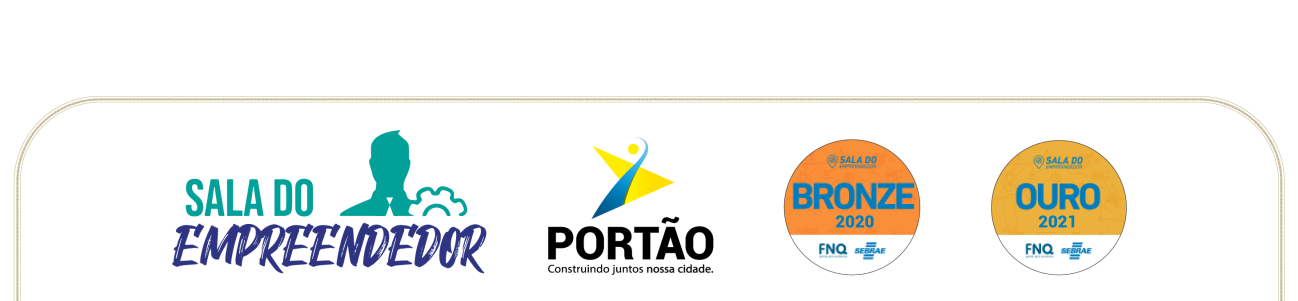 